Oznámení MŠ Kuřim Vážení rodiče, v MŠ Kuřim,  Zborovská 887,okres Brno-venkov, příspěvková organizace,  jsou ještě poslední volná místa k přijetí dětí od dvou do šesti let.V případě zájmu volejte na telefonní čísla 606 305 352 , 607 066 692 , nebo pište na e - mail mskurim@mskurim.cz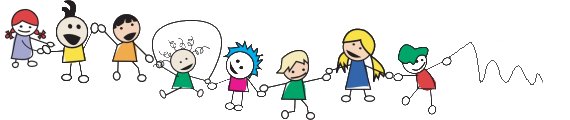 